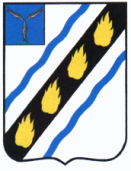 ЗОЛОТОСТЕПСКОЕ  МУНИЦИПАЛЬНОЕ  ОБРАЗОВАНИЕ СОВЕТСКОГО  МУНИЦИПАЛЬНОГО  РАЙОНА  САРАТОВСКОЙ  ОБЛАСТИСОВЕТ  ДЕПУТАТОВ (четвертого созыва)РЕШЕНИЕот 18.09.2018 г.  № 1с.АлександровкаОб  избрании главы Золотостепскогомуниципального образованияРуководствуясь статьей 25 Устава Золотостепского муниципального образования Советского муниципального района Саратовской области, Совет депутатов Золотостепского муниципального образования Советского муниципального района Саратовской области РЕШИЛ:1. Избрать главой Золотостепского муниципального  образования  Трушина Александра Викторовича, депутата  Совета  депутатов.2.  Настоящее решение вступает в силу со дня его принятия  и  подлежит  официальному  обнародованию  в  установленном  порядке.Глава Золотостепского муниципального образования  			А.В. Трушин